Целевая аудитория семинара: заместители деканов по воспитательной и идеологической работе, преподаватели, студенты, кураторы академических групп.Организаторы семинара: заведующий кафедрой истории и МПИ, кандидат педагогических наук Сыманович Т.Н., ст. преподаватель кафедры истории и МПИ Курьян З.С., студент 3 группы 4 курса филологического факультета Зинчук А.Дата проведения семинара: 2 апреля 2014 г.Место и время проведения семинара: 415 ауд., учебный корпус №1, 12.00 ч.Тематическое поле семинара:Идея единства русских земель в восточнославянской духовной традиции.Сыманович Т.Н., зав. кафедрой истории и МПИГеополитический выбор Александра Невского.Латышев К., студент 2 группы 2 курса филологического факультета.Просветительский подвиг Сергия Радонежского.Синицкая И., студентка 2 группы 2 курса филологического факультета.«Троица» А. Рублёва – духовная основа соборности и культурного единства восточнославянских земель.Кунгер К., студентка 2 группы 2 курса филологического факультетаМесто и роль теории исихазма в развитии восточнославянского культурно-исторического типа.Сенчук А., студентка 2 группы 2 курса филологического факультета.Священный подвиг советского народа.Богонцев А., студент 3 группы 4 курса филологического факультетаНаша Родина – СССР.Дубатовка Е., студентка 3 группы 4 курса филологического факультета.Для записей________________________________________________________________________________________________________________________________________________________________________________________________________________________  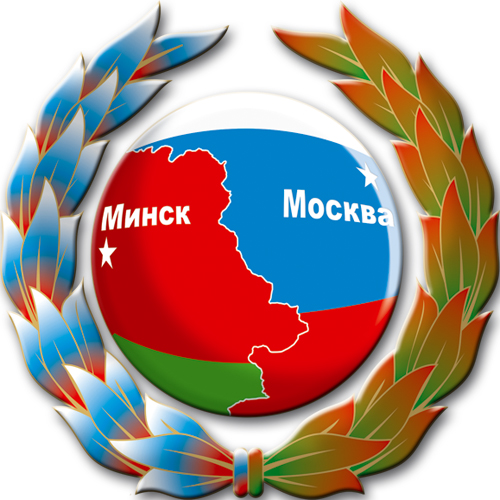 УО «Мозырский государственный педагогический университетимени И.П. Шамякина»Филологический факультетКафедра истории и МПИНаучно-практический семинар: «Духовное и историческое единство восточных славян в мировом историко-культурном процессе»,посвященный Дню единения Беларуси и России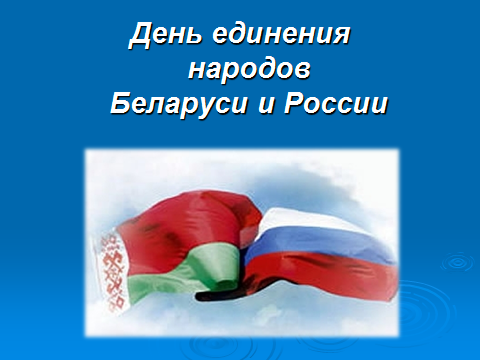 